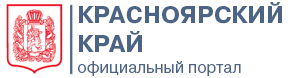 Постановление Правительства Красноярского края "О внесении изменений в постановление Правительства Красноярского края от 24.12.2019 № 751-п "Об утверждении Порядка осуществления деятельности по обращению с животными без владельцев на территории Красноярского края"16 ноября 2021, вторник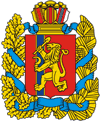 ПРАВИТЕЛЬСТВО КРАСНОЯРСКОГО КРАЯ
ПостановлениеО внесении изменений в постановление Правительства Красноярского края
от 24.12.2019 № 751-п «Об утверждении Порядка осуществления
деятельности по обращению с животными без владельцев на территории
Красноярского края»
В соответствии со статьей 7 Федерального закона от 27.12.2018 № 498-ФЗ «Об ответственном обращении с животными и о внесении изменений в отдельные законодательные акты Российской Федерации», постановлением Правительства Российской Федерации от 10.09.2019 № 1180 «Об утверждении методических указаний по осуществлению деятельности по обращению с животными без владельцев», статьей 103 Устава Красноярского края, Законом Красноярского края от 19.12.2019 № 8-3534 «Об отдельных полномочиях Правительства Красноярского края в области обращения с животными» ПОСТАНОВЛЯЮ:1. Внести в постановление Правительства Красноярского края от 24.12.2019 № 751-п «Об утверждении Порядка осуществления деятельности по обращению с животными без владельцев на территории Красноярского края»  следующие изменения:
в Порядке осуществления деятельности по обращению с животными без владельцев на территории Красноярского края:
пункт 1.5 изложить в следующей редакции:
«1.5. Уполномоченным органом по организации мероприятий, предусмотренных пунктом 1.3 Порядка, являются исполнительно-распорядительные органы местного самоуправления муниципальных районов, муниципальных и городских округов Красноярского края (далее – уполномоченный орган).»;
в абзаце третьем пункта 2.2, в подпункте 5 пункта 2.4 слова «государственным (муниципальным) контрактом» заменить словами «муниципальным контрактом»;
в пункте 2.6:
в абзаце втором после слов «сачка летающего» дополнить словами «, ловушки в виде клетки с пищевой приманкой»;
абзац четвертый изложить в следующей редакции:
«Предельное время транспортировки отловленных животных без владельцев от места отлова в приют и их передачи в приют не должно превышать 12 часов с момента отлова, при этом предельное расстояние транспортировки отловленных животных без владельцев в приют от места отлова составляет 800 км.»;
дополнить абзацами пятым, шестым следующего содержания:
«При транспортировке животных без владельцев более 3 часов с момента отлова животным без владельцев должна быть предоставлена питьевая вода.
При транспортировке животных без владельцев более 6 часов с момента отлова животным без владельцев должны быть предоставлены корм и отдых.»;
пункты 3.1 и 3.2 изложить в следующей редакции:
«3.1. Возвращение потерявшихся животных, имеющих на ошейниках или иных предметах (в том числе чипах, метках) сведения об их владельцах, владельцам в местах отлова в момент отлова или непосредственно после завершения отлова осуществляется исполнителем мероприятий, если до начала движения транспортного средства лицо, которому на праве собственности или ином законном праве принадлежит отловленное животное (владелец животного), подтвердит указанные права.
В частности, установление владельца животного осуществляется на основании правоустанавливающих документов на животное, сведений о владельце животного из ветеринарного паспорта животного, электронной метки (чипа), клейма, фото- и видеоматериалов, иных сведений, в том числе указанных на амуниции животного, позволяющих определить принадлежность животного конкретному человеку. Дополнительным подтверждением факта владения могут служить свидетельские показания и поведение животного в отношении конкретного человека.
3.2. После транспортировки животных без владельцев с места отлова и их передаче в приют для животных возвращение потерявшихся животных, имеющих на ошейниках или иных предметах (в том числе чипах, метках) сведения об их владельцах, их владельцам осуществляется приютом для животных в соответствии с Порядком организации деятельности приютов для животных и норм содержания животных в них на территории Красноярского края, утвержденным постановлением Правительства Красноярского края от 28.04.2020 № 297-п.
Для возврата животного его владелец обязан предъявить документ, удостоверяющий личность, а также заявление в произвольной форме о возврате животного.
В случае отсутствия у животного на ошейнике или иных предметах (в том числе чипе, метке) сведений об его владельце последний для возврата животного может предоставить иные доказательства, подтверждающие факт принадлежности животного владельцу, в том числе указанные в абзаце втором пункта 3.1 Порядка.
Возврат потерявшегося животного его владельцу осуществляется в течение 12 часов с момента обращения владельца потерявшегося животного.
Возврат потерявшегося животного его владельцу оформляется посредством составления акта приема-передачи потерявшегося животного его владельцу.
В случае возврата потерявшегося животного владельцу исполнитель мероприятий имеет право на возмещение его владельцем расходов, связанных с содержанием животного в приюте для животных, в соответствии со статьей 232 Гражданского кодекса Российской Федерации.»;
раздел 4 дополнить пунктом 4.7 следующего содержания:
«4.7. Исполнитель мероприятий, осуществляющий отлов животных без владельцев, в течение 5 рабочих дней со дня окончания срока действия муниципального контракта представляет в уполномоченный орган на бумажном носителе непосредственно (через представителя) или посредством почтовой связи, либо по электронной почте акт об объеме выполненных работ (в соответствии с данными учета количества животных без владельцев, отловленных и транспортированных в приюты, а также животных без владельцев, возвращенных на прежние места обитания) по форме согласно приложению № 4 к Порядку.»;
дополнить приложением № 4 согласно приложению.2. Опубликовать постановление в газете «Наш Красноярский край» и на «Официальном интернет-портале правовой информации Красноярского края» (www.zakon.krskstate.ru).3. Постановление вступает в силу через 10 дней после его официального опубликования.Первый заместитель
Губернатора края –
председатель
Правительства края
Ю.А. Лапшин16.11.2021№ 794-п